A	A. Look at the chart and complete the sentences.Use “am/is/are going to” if necessary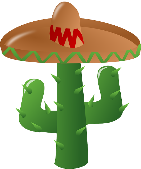 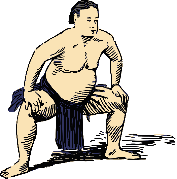 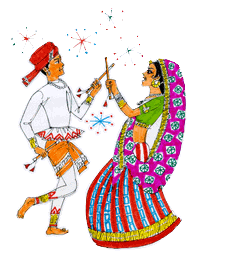 B.Look at the chart and answer the questions.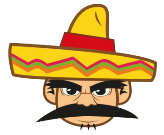 JaneTimFionaWhere/goJapanIndiaMexicoWhen/gonext springNext summernext semesterHow/goby boatby planeby trainWho/go withher brotherhis sisterher grandparentsWhere /stayboutique hotel3 star hotel5 star hotelWhat/dovisit historical placestake photos of cherry blossomsee the royal palaceVisit Taj Mahalride an elephantwatch elephant soccervisit chichen itzahave a boat tourdo scuba-divingWhat/eatSushi/miso soupAlu gobi/cham-chamBurrito/empanadasLike/dislike